INFORME MENSUAL DE ACTIVIDADES:          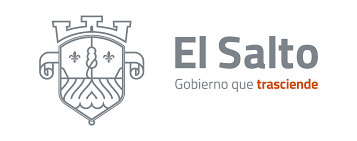 TITULAR: OLIVIA MEDEROS TORRESDEPENDENCIA: JEFATURA DE EVALUACION Y SEGUIMIENTO DE PROGRAMAS SOCIALESPERIODO DE EVALUACION: MARZO 2023ACTIVIDADFECHADESCRIPCIONTRASCIENDE ( RECREA )01 AL 03REVISION DE DOCUMENTACION TRASCIENDETRASCIENDE ( RECREA )06 AL 17REVISION  DE DOCUMENTACION PARA COMPROBACION TRASCIENDE ( RECREA ) 22 AL 31 REVISION  DE DOCUMENTACION PARA COMPROBACION.